ОбразованиеОпыт работыПрофессиональные навыки и знанияНавыки оформления ветеринарных сопроводительных документов в электронном виде ФГИС ВетИС (компонент Меркурий ХС);Уверенный пользователь ПК и оргтехники;Знание офисных программ, интернет, электронная почта;Знание нормативной и законодательной базы в области труда и трудоустройства; Грамотная устная и письменная речь; Знание документоведения.ПрочееСтруктурированность и самоорганизованность;Нацеленность на результат;Коммуникабельность, стрессоустойчивость, аккуратность;Водительское удостоверение категории «В»;Наличие личного автомобиля;Возможность командировок.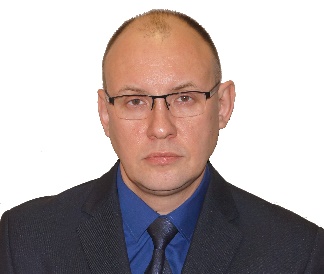 Москвин Андрей ВладимировичМосквин Андрей ВладимировичДата рождения: 16 марта 1977 г.Гражданство: РоссияМесто проживания: г. КурганТелефон: +7(908) 832-81-11Эл. почта: Pirocsilin@mail.ruСемейное положение: женатДети\возраст: сын 12 лет, сын 5 лет.Соискание должности (профессии)Желаемый график работы: полный рабочий день, сменный графикВ 1998 году окончил Курганский государственный университетСпециальность – «Физическая культура и спорт»Квалификация – «Педагог по физической культуре и спорту»В 1998 году окончил Курганский государственный университетСпециальность – «Физическая культура и спорт»Квалификация – «Педагог по физической культуре и спорту»В 1998 году окончил Курганский государственный университетСпециальность – «Физическая культура и спорт»Квалификация – «Педагог по физической культуре и спорту»Дополнительное образованиеДополнительное образованиеДополнительное образованиеДополнительное образованиеПериод обученияНазвание организации, учебного заведенияТема обучения (специальность)Наличие сертификата, лицензии01 ноября 2004 – 20 июня 2005 г.Межотраслевой региональный центр повышения квалификации и переподготовки кадров (г. Курган)Программное обеспечение вычислительной техники и автоматизированных системДиплом21 – 24 декабря 2005 г. ООО «Стэл – Компьютерные Системы» (г. Москва)Использование программно-технических средств ООО «Стэл – Компьютерные Системы» в учебном процессеСертификат05.2013 — 02.2020УМВД России по Курганской областиДолжность: Старший инспектор отдела кадров Подбор и оформление кандидатов на службу в органы внутренних делРазработка форм договоров, протоколов, доп. соглашений, обеспечение соблюдения требований законодательства РФСоставление трудовых договоровОрганизация делопроизводства и контроль документооборотаОформление документов для допуска работников к сведениям составляющим государственную тайнуФормирование приказов о приеме на службу, перемещениях и увольнениях работников организации, предоставление отпусковПроведение служебных проверок по выявленным нарушениям действующего законодательстваОрганизация контроля за работой подразделений по работе с личным составом подчиненных территориальных органов УМВД России по Курганской области, оказание им практической и методической помощиФормирование статистических отчетовВзаимодействие с руководителями структурных подразделений УМВД России по Курганской области по вопросам трудового законодательства02.2013 — 05.2013 г.УМВД России по Курганской областиДолжность: Начальник цикла боевой и физической подготовки центра профессиональной подготовкиОрганизация и руководство работой цикла боевой и физической подготовкиПланирование и распределение педагогической нагрузки и задач среди преподавателей и сотрудников циклаОбеспечение контроля за систематичностью и качеством проводимых занятийРуководство работой по внедрению в учебный процесс передовых методов, форм и средствОсуществление контроля за выполнением требований режима секретности и безопасности при работе с вооружением, техникой и боеприпасами, а также при проведении занятий, стрельб и производстве работПроведение занятий по дисциплинам «Физическая подготовка», Огневая подготовка»07.2008 — 02.2013 г.УМВД России по Курганской областиДолжность: Старший специалист по профессиональной подготовке центра профессиональной подготовкиПроведение занятий по дисциплинам «Основы информатики», «Физическая подготовка», «Огневая подготовка»Системное администрирование локально-вычислительной сети центра профессиональной подготовкиАдминистрирование и эксплуатация компьютерного мультимедийного учебного класса центра профессиональной подготовкиАдминистрирование и эксплуатация системы видеоконференцсвязи центра профессиональной подготовкиАдминистрирование и эксплуатация системы поддержки дистанционного образования «STELLUS» ООО «Стэл – Компьютерные Системы»08.2004 — 07.2008 г.10.1998 — 08.2004 г.УВД по Курганской областиДолжность: Преподаватель-методист учебного центраПроведение занятий по дисциплинам «Основы информатики», «Физическая подготовка», «Огневая подготовка»Распределение учебной нагрузки между преподавателямиСоставление учебного расписания преподавателейКонтроль наличия и выполнения учебных планов кафедр, индивидуальных планов преподавателей и т.д.Организация методической работы в мультимедийных библиотеках и учебно-методических кабинетахУВД по Курганской областиДолжность: Старший инспектор отдела служебно-боевой подготовкиПроведение занятий с личным составом по физической и огневой подготовкеКомплектование очных и заочных отделений учебных заведений системы МВД России